This general outline illustrates the type of work that characterizes the job. It is not an all-encompassing statement of the specific duties, responsibilities, and qualifications.APPROVAL SIGNATURES (Typed name is acceptable for electronic submission)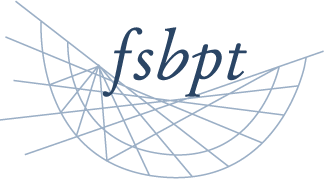 
Job Description Job Title: Administrative AssistantJob Code (to be completed by HR):      Grade Level (To be completed by HR):      FLSA Status (To be completed by HR):      Supervisor Title: Assistant Director of Exam ServicesDepartment: Exam ServicesJob SummaryIn 3 – 4 sentences, briefly but specifically, summarize the primary purpose of the work performed.Provide routine administrative support to all departments and exercise judgment within well-defined limits in the execution of duties. Assist with special departmental projects. Maintain professional approach when dealing with the public and staff, and utilize discretion and good professional judgment when answering questions. Exercise confidentiality with financial, exam related, personnel-related information, credentials reviews and other matters. Essential FunctionsEssential FunctionsEssential FunctionsList up to six essential functions of the job, indicating the most important first, and the approximate percentage of time spent on each over the course of a year. Only list any duties or responsibilities that require 10% or more (equivalent to half of a day per week or 5 weeks per year) of the job’s time. List up to six essential functions of the job, indicating the most important first, and the approximate percentage of time spent on each over the course of a year. Only list any duties or responsibilities that require 10% or more (equivalent to half of a day per week or 5 weeks per year) of the job’s time. List up to six essential functions of the job, indicating the most important first, and the approximate percentage of time spent on each over the course of a year. Only list any duties or responsibilities that require 10% or more (equivalent to half of a day per week or 5 weeks per year) of the job’s time. 1. Cover the front desk, greet visitors, and maintain the visitor log 1. Cover the front desk, greet visitors, and maintain the visitor log 1. Cover the front desk, greet visitors, and maintain the visitor log 30% of Time2. Perform routine administrative tasks as assigned  2. Perform routine administrative tasks as assigned  2. Perform routine administrative tasks as assigned  25% of Time3. Assist with meeting preparations and follow up tasks3. Assist with meeting preparations and follow up tasks3. Assist with meeting preparations and follow up tasks15% of Time4. Order and maintain supplies for staff4. Order and maintain supplies for staff4. Order and maintain supplies for staff10% of Time5. Accept and sort all incoming mail and deliveries5. Accept and sort all incoming mail and deliveries5. Accept and sort all incoming mail and deliveries10% of Time6. Assist with special projects as needed6. Assist with special projects as needed6. Assist with special projects as needed10% of TimeMay perform other duties and responsibilities as assigned or directed by the supervisor. This may include attendance of and participation in required training for role.May perform other duties and responsibilities as assigned or directed by the supervisor. This may include attendance of and participation in required training for role.May perform other duties and responsibilities as assigned or directed by the supervisor. This may include attendance of and participation in required training for role.Total MUST equal 100%. If not, please adjust your entries.100TotalSupervisory ResponsibilitiesIndicate the type and scope of supervisory responsibilities that most accurately describe this job. Select only one.  Direct Supervisor: Direct authority to make decisions on the following: employee hiring, disciplinary action, starting salaries and merit increases; conduct employee performance evaluations. Assigned Lead: May recommend the following: employee hiring, disciplinary action, and starting salaries; provide input on employee performance evaluations. Does not have any supervisory responsibilities.Budget ResponsibilitiesBudget ResponsibilitiesBudget ResponsibilitiesBudget ResponsibilitiesBudget ResponsibilitiesSelect the item(s) below which best describe the job’s involvement in the budgetary process. Select all that apply.Select the item(s) below which best describe the job’s involvement in the budgetary process. Select all that apply.Select the item(s) below which best describe the job’s involvement in the budgetary process. Select all that apply.Select the item(s) below which best describe the job’s involvement in the budgetary process. Select all that apply.Select the item(s) below which best describe the job’s involvement in the budgetary process. Select all that apply. No Involvement Plan/Forecast Prepare Approve MonitorDoes the incumbent have signature authority for purchasing?     Yes      NoDoes the incumbent have signature authority for purchasing?     Yes      NoDoes the incumbent have signature authority for purchasing?     Yes      NoDoes the incumbent have signature authority for purchasing?     Yes      NoDoes the incumbent have signature authority for purchasing?     Yes      NoIf Yes, please provide dollar amount:   $      If Yes, please provide dollar amount:   $      If Yes, please provide dollar amount:   $      If Yes, please provide dollar amount:   $      If Yes, please provide dollar amount:   $      If job has budgetary responsibility, please provide the budget amount for which incumbent has primary responsibility (include grants, if applicable):   $      If job has budgetary responsibility, please provide the budget amount for which incumbent has primary responsibility (include grants, if applicable):   $      If job has budgetary responsibility, please provide the budget amount for which incumbent has primary responsibility (include grants, if applicable):   $      If job has budgetary responsibility, please provide the budget amount for which incumbent has primary responsibility (include grants, if applicable):   $      If job has budgetary responsibility, please provide the budget amount for which incumbent has primary responsibility (include grants, if applicable):   $      EducationIndicate the minimum level of education generally necessary to effectively perform the job’s essential functions. If a higher level of education is preferred, please indicate that as well. Select only one educational level in each column.Work ExperienceIndicate the minimum level of work-related experience required to effectively perform the job’s responsibilities. This is not necessarily the same as the incumbent’s experience. Select only one. Less than 12 months       1 – 3 years        3 – 5 years        5 – 8 years        More than 8 yearsRequired Knowledge, Skills, and Abilities: Describe the type and level of knowledge, skills, and abilities required to perform the essential functions of this job.Outstanding interpersonal skills and communication skills. Must be reliable, organized, and able to meet strict deadlines. Ability to manage a variety of projects simultaneously. Knowledge of Microsoft Office Suite and standard office equipment. Physical/Environmental DemandsIndicate the typical physical and/or environmental demands required to effectively handle the job responsibilities and their frequency. Select only one.	Office environment/no specific or unusual physical or environmental demands 	Specific physical requirements or environmental exposures. If checked, complete the Additional Work Environment Questions in the AddendumWork Hours and TravelWork Hours and TravelWork Hours and TravelWork Hours and TravelSelect all that apply.Select all that apply.Select all that apply.Select all that apply. Work hours and location may be flexible under some circumstances Work hours and location may be flexible under some circumstances Work hours and location may be flexible under some circumstances Full-time Part time (specify number of hours per week)        Part time (specify number of hours per week)        Part time (specify number of hours per week)        Evening, holiday, or weekend work required Evening, holiday, or weekend work required Evening, holiday, or weekend work required Evening, holiday, or weekend work required Occasional, please describe Regular, please describe Periods of high volume/work load, please describe Periods of high volume/work load, please describeMeeting preparation or special projectsMeeting preparation or special projects Occasional travel required. Please describe distance, frequency, trip duration, etc.      Occasional travel required. Please describe distance, frequency, trip duration, etc.      Occasional travel required. Please describe distance, frequency, trip duration, etc.      Occasional travel required. Please describe distance, frequency, trip duration, etc.      Extensive travel required. Please describe distance, frequency, trip duration, etc.       Extensive travel required. Please describe distance, frequency, trip duration, etc.       Extensive travel required. Please describe distance, frequency, trip duration, etc.       Extensive travel required. Please describe distance, frequency, trip duration, etc.      Ashley RayAshley Ray2/28/2023Supervisor NameSupervisor SignatureDateChristine SousaChristine Sousa2/28/2023Appropriate Leadership Team Member NameAppropriate Leadership Team Member SignatureDate